      Сегодня в нашем детском саду прошла акция по пропаганде ПДД среди воспитанников ДОУ «Грамотные пешеходы!». С детьми  были проведены  беседы, ребята отряда ЮИД подготовительной группы № 6 изготовили памятки пешеходам (взрослым и детям).        Данная акция направлена на ознакомление детей с правилами дорожного движения, развития у них самостоятельности, внимательности, осмотрительности на дорогах, воспитания навыков личной безопасности, что особенно актуально для  дошкольников, которым скоро предстоит идти в школу. 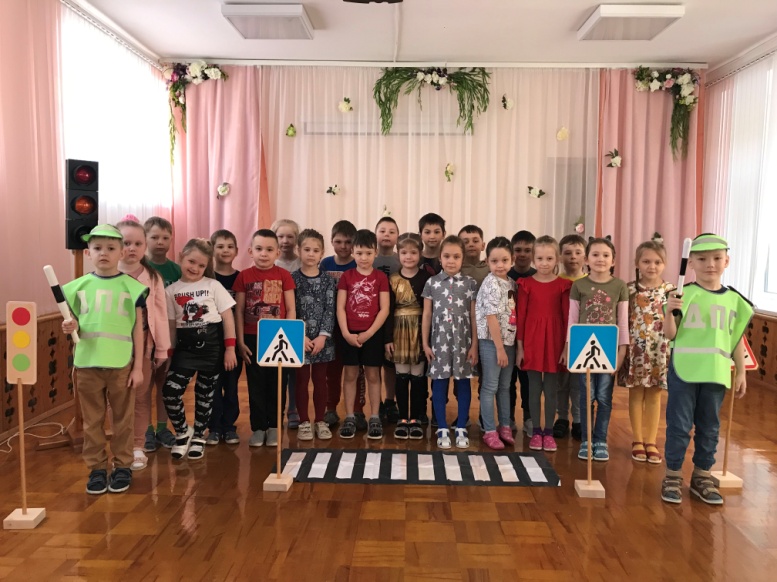 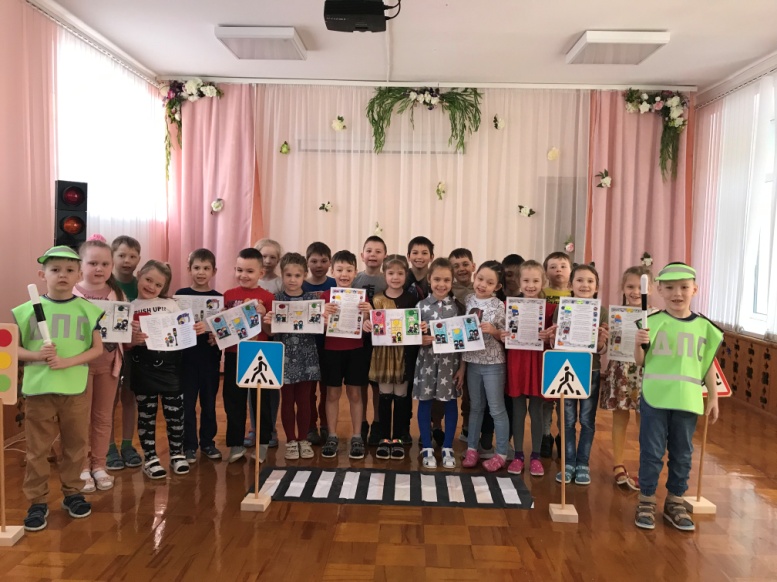 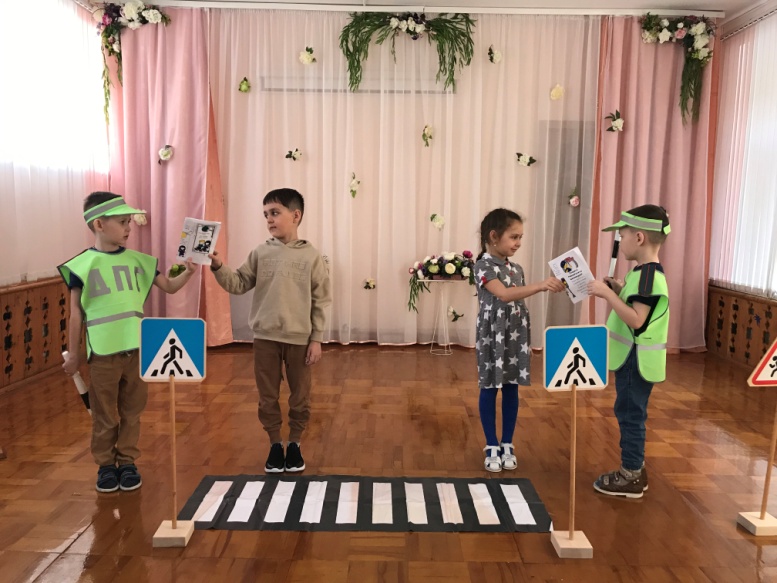 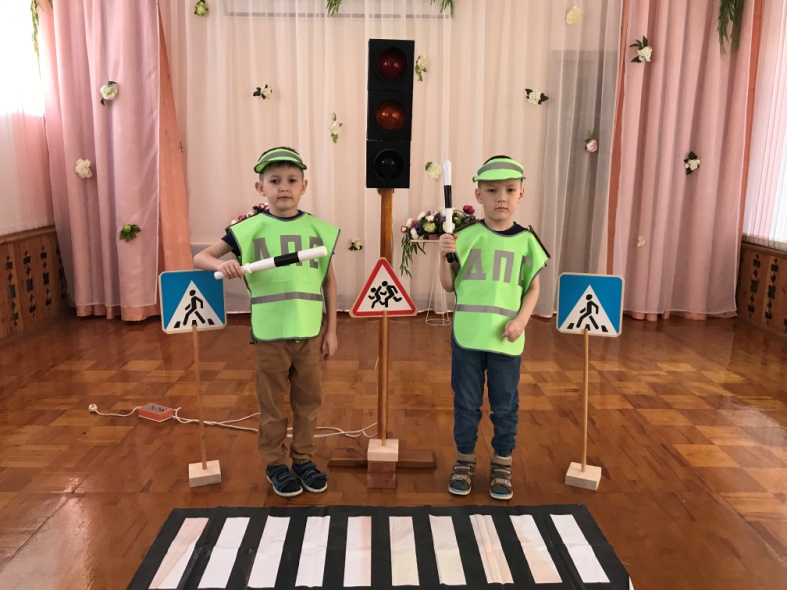 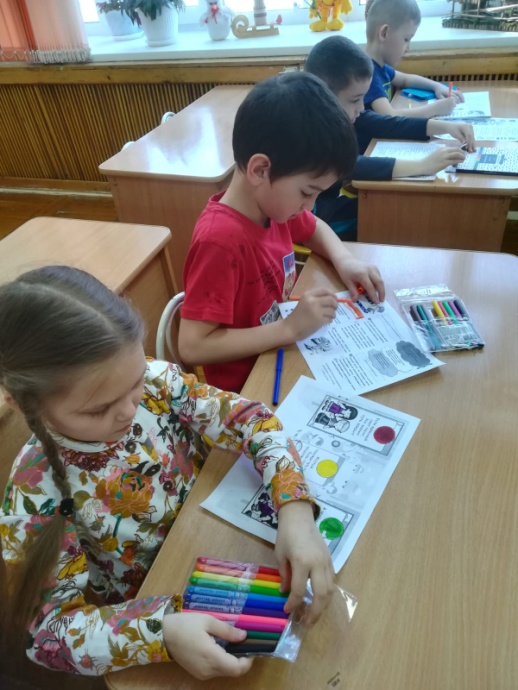 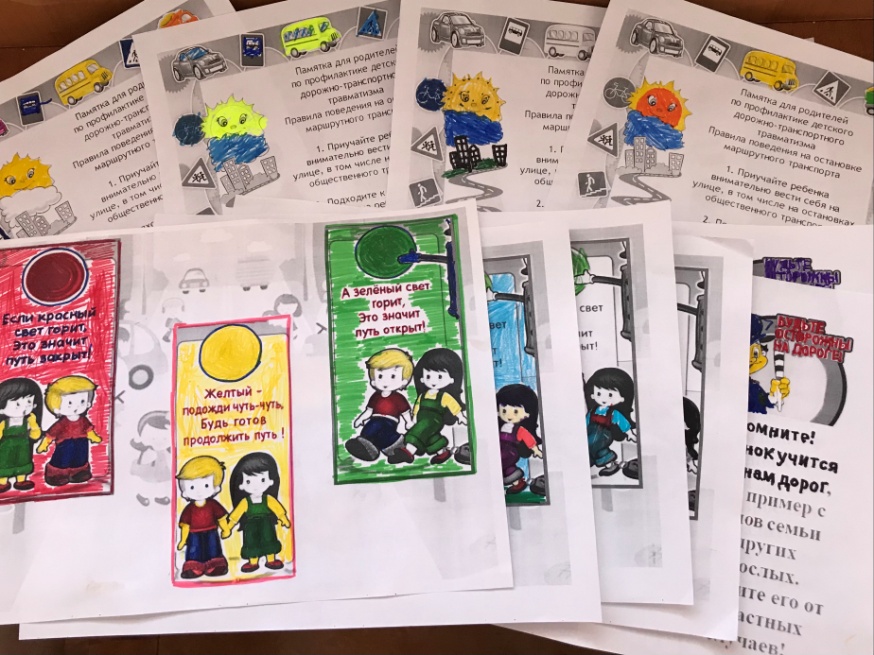 